«Задачи на увеличение (уменьшение) на несколько единиц»(1 класс)Составила педагог: Ерицева Елена НиколаевнаЦель: в ходе практической работе и наблюдений познакомить с принципом решения задач на увеличение (уменьшение) на несколько единиц.Тип урока: Открытие новых знаний.Задачи:Образовательные:закрепление знаний по нумерации чисел от 1 до 10Развивающие:развитие мыслительных действий: анализ,  сравнение, обобщение, классификация;развитие внимания, зрительной памяти, логического и образного мышления, активности учащихся на урокеВоспитательные:привитие  интереса к предмету;воспитание у учащихся чувства товариществаЗдоровьесберегающие:создание благоприятных условий на уроке для учащихсяПланируемые результаты: учащиеся научатся выделять задачи на увеличение (уменьшение) на несколько единиц из ряда изученных видов задач;планировать, контролировать и оценивать учебные действия в соответствии с поставленной задачей и условиями ее выполнения;оценивать себя, границы своего знания и незнания.Познавательные УУД:Осуществлять поиск необходимой информации для выполнения учебных заданий.Регулятивные УУД:Осуществлять контроль в форме сличения своей работы с заданным эталоном.Коммуникативные УУД:Участвовать в коллективном обсуждении учебной проблемы.Оборудование:- учебник «Математика-1» М.И.Моро, С.И.Волкова, С.В.Степанова;- тетрадь на печатной основе;- карточки для групповой работы;- наглядный материал.Ход урокаОрганизационный момент.- Ребята, сегодня к нам на урок пришёл гость. Кто же это? (Буратино)Он хочет посмотреть чему вы научились.Мы пришли сюда учится,Не ленится, а трудиться.Работаем старательно,Слушаем внимательно. (Верно ребята?)Актуализация знаний1. Устный счета) - Посчитаем от 1 до 10 через один, начиная с хлопка.- Посчитаем от 10 до 1 через один, начиная с хлопка.б) Игра «Засели домик» (на доске – домик с цифрой 8- дети по очереди выходят к доске, вставляют числа.Остальные учащиеся на местах выполняют взаимопроверку: поднимают зеленый карандаш при верном ответе, красный – при ошибочном).2.Работа с задачами.- Сейчас будем составлять задачу по рисунку На одной тарелке 2 банана, на другой столько же. Сколько бананов на двух тарелках?- О чем говориться в задаче?- Что известно?- Что значит столько же?- Что нужно узнать в задаче? Сколько бананов на двух тарелках?- Решите задачу. 2+2=4- Назовите ответ.(4 банана)Самоопределение к деятельности.- Увеличьте числа:7 на 1  -86 на 2  -88 на 1  -9- Что делали? ( прибавляли и получали больше)- Уменьшите:9 на 2  -75 на 1  -410 на 2  -8- Что делали? (вычитали и получали меньше)-Скажите вывод?( при увеличении – прибавляем, получается больше;при уменьшении – вычитаем, получается меньше)Работа по теме урока.Постановка проблемы и темы урока.- Как вы думаете, чем мы будем сегодня заниматься на уроке?(увеличивать и уменьшать число на несколько единиц, решать задачи)Практическая работа.1. Работа в парах. (На партах конверт с квадратами)- Положите на парту 5 зеленых квадратов, ниже положите столько же синих.- Как вы положили круги? (Парами - под каждый зеленый квадрат положили синий)- Что нужно сделать, чтобы синих квадратов стало на 2 больше? (Добавить два синих квадрата)- Добавьте два синих квадрата . Каких квадратов больше? (синих)- На сколько? (на 2)- Что это значит? (синих квадратов столько же, сколько зеленых, да еще 2)- Сколько синих квадратов ? (7)- Как вы узнали?(5+2=7)- Назовите ответ (7)2. Решение задачиПослушайте задачу, перед вами две тарелки, на одной тарелке 4 яблока, на другой тарелке груш столько же, сколько яблок.- Положите на парту столько зеленых квадратов, сколько яблок на первой тарелке. Сколько квадратов вы положили? (4)- Ниже положите столько синих квадратов, сколько на второй тарелке груш. - Сколько  синих квадратов вы положили? (4)- Почему 4?( Груш столько же, сколько яблок)Учитель убирает табличку, открывает груши.- Как сделать так, чтобы груш стало на одну меньше? (Убрать 1 грушу) Учитель убирает 1 грушу, учащиеся – 1 синий квадрат.- Сравните, чего меньше: яблок или груш? ( Груш)- На сколько груш меньше, чем яблок? (на одну)- Что это значит? ( Груш столько же сколько яблок, но без одной)- Если яблок 4 , а груш на 1 меньше, чем яблок, сколько груш? (3)- Как вы узнали? 4-1=3Вывод:- Что означают слова «на 2 больше»? (Столько же да еще 2)- Что означают слова «на 2 меньше»? ( Столько же, но без 2)ФизкультминуткаМишка вылез из берлогиМишка вылез из берлоги,
Огляделся на пороге. (Повороты влево и вправо.)
Потянулся он со сна: (Потягивания — руки вверх.)
К нам опять пришла весна.
Чтоб скорей набраться сил,
Головой медведь крутил. (Вращения головой.)
Наклонился взад-вперёд, (Наклоны вперёд-назад.)
Вот он по лесу идёт.
Ищет мишка корешки
И трухлявые пеньки.
В них съедобные личинки —
Для медведя витаминки. (Наклоны: правой рукой коснуться левой ступни, потом наоборот.)
Наконец медведь наелся
И на брёвнышке уселся. (Дети садятся.)Продолжение работы. Работа по учебнику1.Откройте учебник.№1. (с. 96) - Прочитайте задачу.- Прочитайте только условие задачи  (У Люси было 4 тетради. Стало на 2 больше.)(ученик составляет по условию задачи рисунок на доске, остальные работают в тетрадях)- Прочитайте только вопрос задачи. (Сколько тетрадей стало у Люси?)- Как будем решать задачу? (4+2)- Какие слова помогли выбрать действие? (Стало на 2 больше)- Что значит «на 2больше»? ( Столько же да еще 2)- Запишем решение: 4+2=6 (т.)- Назовите ответ (6 тетрадей)
№2 (с.96) Прочитайте задачу.- Прочитайте только условие задачи. (У Лиды было 5 карандашей. Стало на 2 меньше)(ученик составляет по условию задачи рисунок на доске, остальные работают в тетрадях) - Прочитайте только вопрос задачи. (Сколько карандашей стало у Лиды?)- Как будете решать задачу? 5-2- Какие слова помогли выбрать действие? ( Стало на 2 меньше)- Что значит «на 2 меньше»? (Столько же, но без 2)- Запишем решение: 5-2=3(к.)- Назовите ответ (3 карандаша)Закрепление изученного материала.1.Работа в ТПО. Самостоятельная работа по вариантам.- Откройте рабочие тетради (с. 35)- Прочитайте задачи. Запишите решение.- Закрыли рабочие тетради.2. Работа по учебнику (с.97)- Назови геометрические фигуры (называют по рисунку)3.Класс делится на группы по 4 человека.Каждая группа получает по 4 карточки с названиями структурных частей задачи. Каждый ученик берет себе карточку и говорит ту часть задачи, которая ему досталась. Взаимопроверка.1). На тарелке было 4 помидора. Стало на 1 больше. Сколько помидоров стало?Решение 4+1=5. Ответ: стало 5 помидоров.2). На тарелке было 7 черешен. Стало на 1 меньше. Сколько черешен стало?Решение 7-1=6. Ответ: стало 6 черешен.3) У Оли было 3 наклейки. Стало на 2 больше. Сколько наклеек стало у Оли?Решение 3+2=5 Ответ: стало 5 наклеек.4) У Коли было 7 рублей. Стало на 2 рубля меньше. Сколько рублей стало у Коли?Решение 7-2=5 Ответ: стало 5 рублей.5) Было 8 ягод. Стало на 2 больше. Сколько ягод стало?Решение 8+2=10 Ответ: стало 10 ягод.6) Было 4 ореха. Стало на 2 меньше. Сколько орехов стало?Решение 4-2=2Ответ: стало 2 орехаРефлексия- Вы видите 3 варианта смайликов на доске. Выберете один из смайликов.- Поднимите руку те, кому было интересно.- Те, кому очень понравился урок.- Те, кому было не интересно на уроке (учащиеся выбирают – самооценка)Подведение итогов урока.- Что значит «больше на 3»? (Столько же да еще 3)- Что значит «меньше на 5»? ( Столько же, но без 5)- Что было легко на уроке?- Что вызвало затруднение на уроке? Почему?- Что помогает преодолеть все неприятности и трудности?Вывод: - Верь в себя и у тебя все получится!1. Устный счета) - Посчитаем от 1 до 10 через один, начиная с хлопка.(через 2,3,4)- Посчитаем от 10 до 1 через один, начиная с хлопка.(через 2,3,4)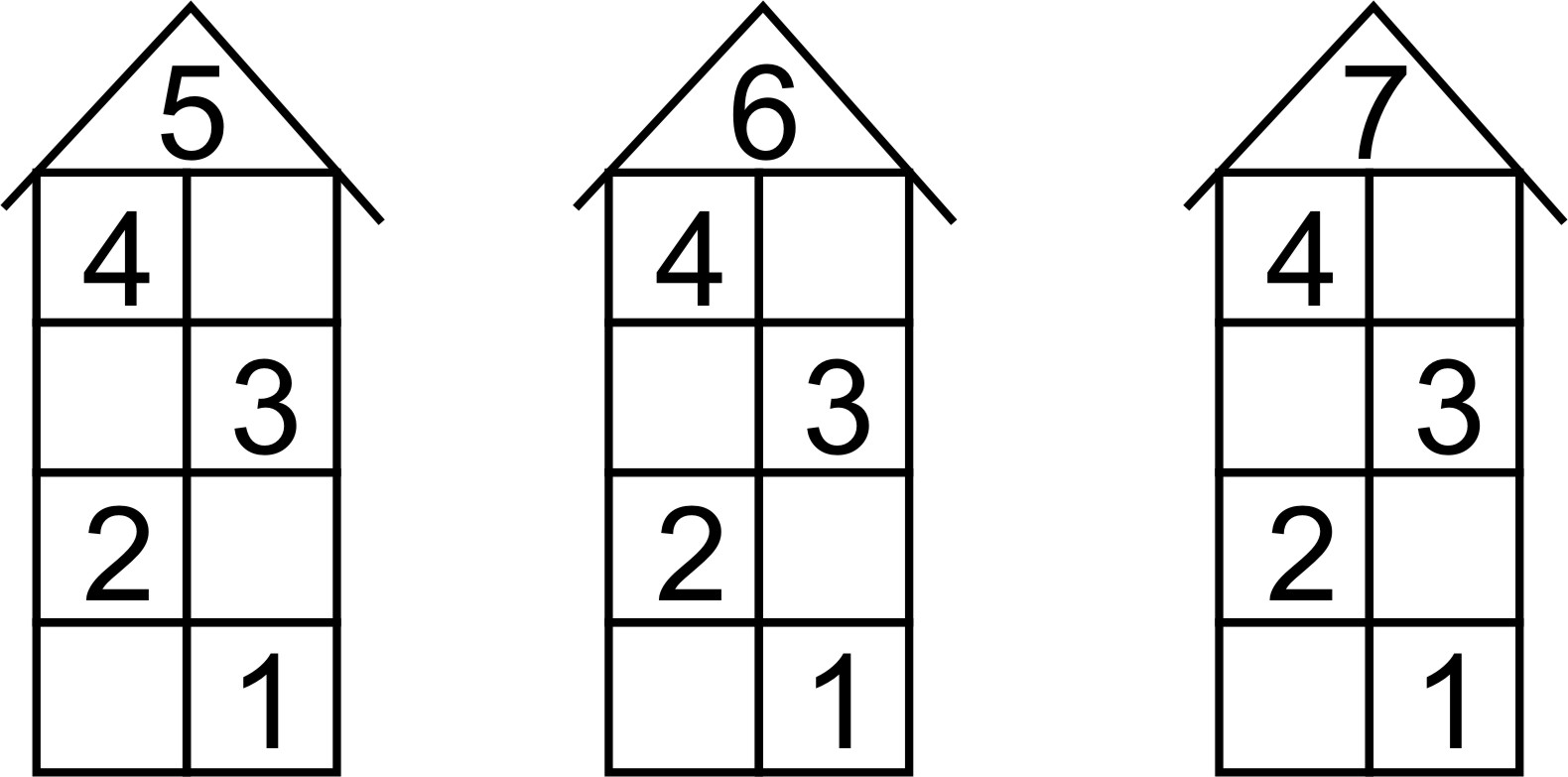 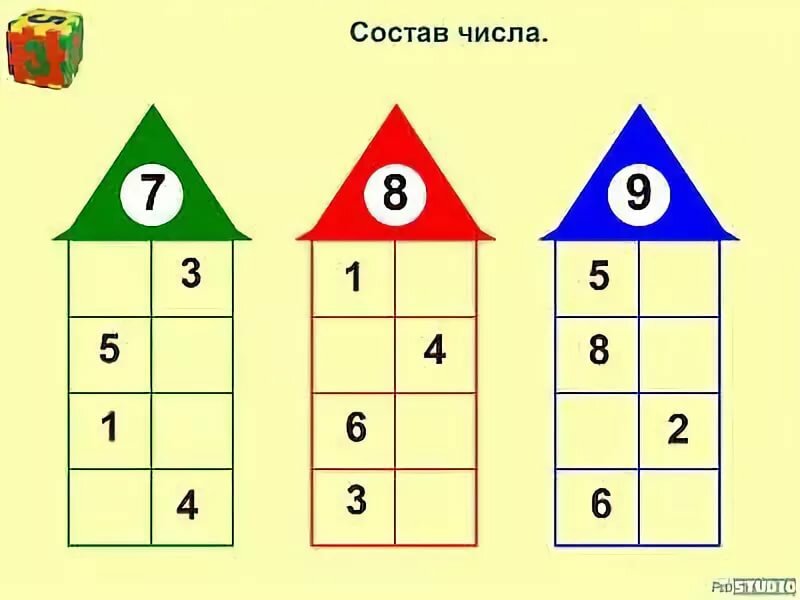 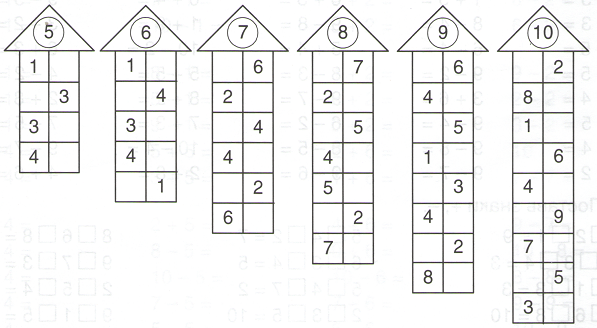 На одной тарелке 2 банана, на другой столько же. Сколько бананов на двух тарелках?1). На тарелке было 4 помидора. Стало на 1 больше. Сколько помидоров стало?2). На тарелке было 7 черешен. Стало на 1 меньше. Сколько черешен стало?3) У Оли было 3 наклейки. Стало на 2 больше. Сколько наклеек стало у Оли?4) У Коли было 7 рублей. Стало на 2 рубля меньше. Сколько рублей стало у Коли?5) Было 8 ягод. Стало на 2 больше. Сколько ягод стало?6) Было 4 ореха. Стало на 2 меньше. Сколько орехов стало?1). На тарелке было 4 помидора. Стало на 1 больше. Сколько помидоров стало?2). На тарелке было 7 черешен. Стало на 1 меньше. Сколько черешен стало?3) У Оли было 3 наклейки. Стало на 2 больше. Сколько наклеек стало у Оли?4) У Коли было 7 рублей. Стало на 2 рубля меньше. Сколько рублей стало у Коли?5) Было 8 ягод. Стало на 2 больше. Сколько ягод стало?6) Было 4 ореха. Стало на 2 меньше. Сколько орехов стало?1). На тарелке было 4 помидора. Стало на 1 больше. Сколько помидоров стало?2). На тарелке было 7 черешен. Стало на 1 меньше. Сколько черешен стало?3) У Оли было 3 наклейки. Стало на 2 больше. Сколько наклеек стало у Оли?4) У Коли было 7 рублей. Стало на 2 рубля меньше. Сколько рублей стало у Коли?5) Было 8 ягод. Стало на 2 больше. Сколько ягод стало?6) Было 4 ореха. Стало на 2 меньше. Сколько орехов стало?«на 2 больше»? (Столько же да ещё 2)«на 2 меньше»? ( Столько же, но без 2)«на 2 больше»? (Столько же да ещё 2)«на 2 меньше»? ( Столько же, но без 2)«на 2 больше»? (Столько же да ещё 2)«на 2 меньше»? ( Столько же, но без 2)«на 2 больше»? (Столько же да ещё 2)«на 2 меньше»? ( Столько же, но без 2)«на 2 больше»? (Столько же да ещё 2)«на 2 меньше»? ( Столько же, но без 2)«на 2 больше»? (Столько же да ещё 2)«на 2 меньше»? ( Столько же, но без 2)